Министерство образования и науки РС(Я)ГБПОУ РС(Я) «Якутский медицинский колледж»Творческий проект по созданию обучающих видеороликовдля студентов 1,2,3,4 курсов «Якутского медицинского колледжа»«Оказание первой помощи».Автор проекта:Преподаватель 1 квалификационной категории дисциплины «Хирургия»Барашков Иван Иванович г. Якутск, 2020 г.Оглавление.Введение ………………………………………………………………….3Содержание проекта ……………………………………………………..4Заключение ……………………………………………………….………9Список литературы…………………………………………………….…10Приложение……………………………………………………………….11ВведениеУчастники проекта: Студенты ГБПОУ РС(Я) «ЯМК», Регион реализации проекта: Республика Саха (Якутия) г. ЯкутскТип проекта: творческий, практико-ориентированный, долгосрочный.Срок реализации проекта: с 08.02. 2021 г. по 01.10. 2022 г.Цель проекта: Приобретение практических умений в диагностике терминальных состояний, обучение алгоритму оказания неотложной помощи при внезапной остановке сердца и дыхания, освоение первой помощи при повреждениях, освоение техники наложения повязок и проведения транспортной иммобилизации при оказании помощи пострадавшим. Развивать уверенность в своих силах. Развивать навыки групповой работы. Расширять знания о роли медицинской сестры в уходе за пациентом. Развивать логическое мышление, воображение, умение устанавливать причинно-следственные связи. Развивать память, умение выделить главное, умение сравнивать и умение анализировать полученную информацию.Задачи проекта:Познакомить студентов с повязками, методикой оказания первой помощи при переломах, методикой оказания первой помощи при остановке кровообращения, методикой оказания первой помощи при остановкеПознакомить с алгоритмом оказания первой помощи при ушибах, ранениях, переломах.Подготовить студентов к самостоятельной демонстрации алгоритмов с проговариванием каждого шага.Содержание проектаНет задачи важнее, чем воспитать хорошего медицинского работника в не простое эпидемиологическое положение во всем мире. Необходимо с первых курсов приобщать студентов к личной гигиене, практическим мастер-классам, формировать у студента навыки охраны личного здоровья и бережного отношения к здоровью окружающих, и качественно оказывать первую помощь уже с первого курса «Якутского медицинского колледжа».В процессе повседневной работы со студентами необходимо стремиться к тому, чтобы выполнение правил личной гигиены, оказания первой помощи стало для них естественным, а гигиенические навыки при оказании первой помощи с годами постоянно совершенствовались.Навыки оказания первой помощи столь же важна для медицинского работника, как и умение разговаривать, писать, читать. Соблюдение гигиены при оказании первой помощи дает возможность студенту сохранить здоровья: Заранее мы не можем сказать кому мы будем оказывать первую помощь. Может это будет больной туберкулезом или больной коронавирусной инфекцией.Формирование навыков и умений осуществляется под непосредственным педагогическим присутствием. Главными союзниками в работе по формированию навыков и умений к оказанию первой помощи и  соблюдению правил личной гигиены, у студентов являются преподаватели «Якутского медицинского колледжа. Но без желания постичь новое, для студента невозможно добиться хороших результатов. Только они сами являются ярким примером для своих будущих детей, родителей, будущих студентов «Якутского медицинского колледжа». Но необходимы единые требования в технологиях оказания первой помощи. Самые основные и базовые навыки формируются с первого курса. Поэтому важно с самого первого курса  воспитывать у студента полезные для здоровья населения навыки, закреплять их, чтобы они стали привычками. Воспитание у студентов навыков оказания первой помощи личной и общественной гигиены играет важнейшую роль в охране их здоровья, способствует правильному поведению в быту, в общественных местах.В конечном счете, от знания и умений необходимых гигиенических правил и норм оказания первой помощи зависит не только их здоровье, но и здоровье других людей.При этом студенты «Якутского медицинского колледжа» приучаются  выполнять не только то, что им приятно, но и то, что необходимо, преодолевая трудности разного характера. Воспитание твердых навыков по оказанию первой помощи включает широкий круг задач, и для их успешного решения рекомендуется использовать целый ряд педагогических приемов с учетом курса и отделения обучения: прямое обучение, показ, объяснение, пояснение, поощрение, беседы, упражнения с выполнением действий в процессе ролевых игр, систематическое напоминание студентам о необходимости соблюдать технологию определенной манипуляции, правила гигиены и постепенное повышение требований к ним. Студенту должно быть интересно, делать не потому, что надо и полезно, а потому, что ему нравится. И всего этого можно добиться через ролевые игры и упражнения.Лучше усваивают практический материал в «Якутском медицинском колледже» на отделении «Сестринское дело» в игровой форме.  Важно, чтобы эти игры были интересны, могли увлечь студентов, активизировать их инициативу и творчество. Самое главное дать роль каждому участнику занятия.Знания и умения целесообразны и на других предметах связанные внутрипредметной связью. Таким образом, усвоенные правил оказания первой помощи и гигиенические навыки обогащают содержание ролевых игр, а игры в свою очередь становятся показателем усвоения твердых навыков и умений.Можно утверждать, что сформированные навыки и умения обеспечивают переход к более сложным видам деятельности, стимулируют их развитие, обогащают содержание этой деятельности.Проект «Оказание первой помощи» проводится студентами 2 курсов отделения «Сестринское дело». Проект носит познавательный, укрепляющий свои знания и умения, воспитательный характер. Этапы реализации проекта «Оказания первой помощи»Виды студенческой деятельности: социализация, коммуникация, познавательно–речевая, игровая деятельность,  изобразительная деятельность.Ожидаемые результаты для студентов:Повышение уровня освоения знаний и умений по оказанию первой помощи (оказывает первую помощь при различных повреждениях согласно алгоритма), гигиенических навыков (Пользуются масками, перчатками, формой медицинского работника, антисептикам, моет руки по правилам).Эмоциональная отзывчивость в процессе применения практических умений;Усиление инициативности во взаимоотношениях со студентами и преподавателем.Ожидаемые результаты для преподавателя:Повышение знаний по формированию навыков и умений, по оказанию первой помощи и гигиенических навыков у студентов 1,2,3,4 курсов отделений «Сестринское дело», «Лечебное дело», «Акушерское дело».Смета расходов проекта «Оказание первой помощи»ЗаключениеПо окончании реализации проекта можно сказать, что цель проекта «Оказание первой помощи» была достигнута. Поставленные задачи выполнены. Проектная деятельность показала, что организация работы в ГБПОУ ЯМК по воспитанию навыков и умений оказания первой помощи и  гигиенических навыков может быть увлекательной, разнообразной, личностно и общественно значимой. В результате проведенной работы, было отмечено улучшение качества умений и знаний студентов по оказанию первой помощи и гигиеническому навыку.  В процессе работы над проектом студенты имели возможность делать что-то интересное самостоятельно или в группе студентов.  Самостоятельная деятельность объединяют студентов общими впечатлениями, переживаниями, эмоциями, способствуют формированию коллективных взаимоотношений.В ходе реализации проекта была оформлена презентация на тему «Оказание первой помощи»; составлен сценарий для снятия видеороликов «Оказание первой помощи»; Используемая литература:1.Байбородова Л. В. Проектная деятельность школьников в разновозрастных группах: пособие для учителей общеобразовательных организаций / Л. В. Байбородова, Л. Н. Серебренников. – М.: Просвещение, 2013. – 175 с. – (Работаем по новым стандартам). 2.Байбородова, Л. В., Харисова И. Г., Чернявская А. П. Проектная деятельность школьников // Управление современной школой. Завуч. – 2014. - № 2. – С. 94-117 3.Безрукова В.С. Педагогика. Проективная педагогика. Екатеринбург, 19964.Бородкина, Э. Н. Реализация целевых образовательных проектов школы и семьи как форм соуправления образовательным учреждением на основе партнерства и сотрудничества // Наука и практика воспитания и дополнительного образования. – 2013. - № 3. – С. 50-57 5.Бухвало В.А. Общая методика развивающего обучения. – Рига, 2001.6.Сайт:  https://infourok.ru/obrazec-vipolneniya-individualnogo-proekta-studentom-3656993.htmlПриложение № 1 в проекте 
Сценарий Тема: «Оказание первой помощи» на примере десмургии.Методическая разработка практического занятия для преподавателейТема: «Десмургия»Специальность: 34.02.01. «Сестринское дело»Вид занятия: Практическое занятие в дистанционном формате.Время:45 минут Место проведения: Трансляция открытого занятия с ГБПОУ РС(Я) «ЯМК», манипуляционный кабинет №9 «Хирургия»Образовательная цель: Формирование знаний, умений, практических навыков по теме «Десмургия».Студент должен знать:- причины, клинические проявления, возможные осложнения, методы диагностики;- принципы организации и способы оказания сестринской помощи;Студент должен уметь:- готовить пациента к лечебно-диагностическим вмешательствам;- осуществлять сестринский уход за пациентом при различных заболеваниях и состояниях;После изучения темы студент должен:Овладеть общими компетенциями (ОК):Овладеть профессиональными компетенциями (ПК):Методическая цель:      Активизация познавательных способностей студентов, развитие логического мышления, целостного представления о будущей профессиональной деятельности путем использования проблемного, наглядно – иллюстрационного, инновационно-информационного, коллективно-мыслительного методов.Внутрипредметная связь:Оперативная хирургия.Транспортная иммобилизация.Инфекции связанные с оказанием медицинской помощи. Асептика и антисептика. Межпредметная связь:Основы сестринского дела.Оснащение занятия:Календарно-тематический план;Технологическая карта занятия;Проектор, экран, ноутбук.Раздаточный материал (бинты, валики, инструменты, перевязочный материал). Литература для студентов:1.В.М. Кузнецова «Сестринское дело в хирургии» 2014 г.2. Н.В. Барыкина, О.В. Чернова «Сестринское дело в хирургии» Р-н-Д., «Феникс» 2014 г.                 Литература для преподавателей:1) А.В. Вязьмитина, А.Б.Кабарухина «Сестринский уход  в хирургии» 2015год. 2) З.В. Дмитриева, А.И. Теплова «Сестринский уход в хирургии» 2014год.3) З.В. Дмитриева, А.И. Теплова «Сестринский уход в хирургии» 2016год. 4) М.Б. Ханукаева, И.С. Шейко, М.Ю. Алешкина «Сестринский уход в хирургии» тактика медицинской сестры при неотложных состояниях в хирургии. Структура занятияИтого: 45 минут ООД(Основы ориентировочной деятельности)Приложение №1Актуализация базовых знаний:Вопросы для фронтального опроса.Приложение №2Основная часть:         Студенты  вытягивают билеты с клинической задачей по десмургии. Смотрят видео пример.  Выполняют следующие манипуляции.Дезо;Уздечка;Черепашья расходящаяся на коленный сустав;Крестообразная на затылок;Варежка;Восьмиобразная на голеностопный сустав;Перчатка;Колосовидная на плечевой сустав;Задача №1Вы  перевязочная медицинская сестра. К вам поступил пациент с переломом правой ключицы. Определите вид необходимой повязки и правильно наложите её.(Дезо)Чек-лист№1Повязка «ДЕЗО»Задача №2Вы перевязочная медицинская сестра. К вам поступил пациент с повреждением нижней челюсти. Определите вид необходимой повязки и правильно наложите её.(Уздечка) Чек-лист№2Повязка «УЗДЕЧКА»Задача №3Вы перевязочная медицинская сестра. К вам поступил пациент с повреждением правого коленного сустава. Определите вид необходимой повязки и правильно наложите её.(Черепашья расходящаяся на правый коленный сустав) Чек-лист№3Повязка «ЧЕРЕПАШЬЯ РАСХОДЯЩАЯСЯ» на правый коленный суставЗадача №4Вы  перевязочная медицинская сестра. К вам поступил пациент с ранением затылочной части головы. Определите вид необходимой повязки и правильно наложите её.(Крестообразная на затылок) Чек-лист №4Повязка «КРЕСТООБРАЗНАЯ» на затылокЗадача №5Вы  перевязочная медицинская сестра. К вам поступил пациент с отморожением пальцев кисти. Определите вид необходимой повязки и правильно наложите её.(Варежка) Чек-лист№5Повязка «ВАРЕЖКА»Задача №6 Вы  перевязочная медицинская сестра. К вам поступил пациент с травмой голеностопного сустава. Определите вид необходимой повязки и правильно наложите её.(Восьмиобразная на голеностопный сустав) Чек-лист №6Повязка «ВОСЬМИООБРАЗНАЯ» на голеностопный суставЗадача №7 Вы перевязочная медицинская сестра ожогового отделения. К вам поступил пациент с ожогом всех пальцев кисти. Определите вид необходимой повязки и правильно наложите её.(Перчатка) Чек-лист№7Повязка «ПЕРЧАТКА»Задача №8Вы  перевязочная медицинская сестра. К вам поступил пациент с артритом плечевого сустава. Определите вид необходимой повязки и правильно наложите её.(Колосовидная повязка на плечо) Чек-лист№8 «КОЛОСОВИДНАЯ» повязка на плечоПриложение №2Рефлексия:        Преподаватель предлагает студентам кратко сформулировать, что нового они узнали на данном занятии? Что было сложным? Что было легким?  В какой именно манипуляции была сложность? Сложно ли работать по чек-листу? Были ли достигнуты по их мнению, цели занятия. Что больше запомнилось. Преподаватель стимулирует студентов к анализу причин неудач и затруднений. Приложение №3Оценочный лист№1Приложение №4Оценочный лист№2 (критерии оценки чек-листа):ТЕХНОЛОГИЧЕСКАЯ  КАРТА  ЗАНЯТИЯПМ.02. «Участие в лечебно-диагностических и реабилитационных процессах»МДК.02.01 «Сестринский уход при различных заболеваниях и состояниях»Сестринский уход в хирургии.Тема 2:Десмургия.Специальность: СДКурс: 2 Группа: СД-21,22,23,24,25,26,27,28Вид занятия: Практика.   Время: 6 часов.Место проведения:общежитие «ЯМК», Образовательная цель: Формирование умений, практических навыков по теме.Студент должен знать:-Что такое «Десмургия» и ее задачи.-Правила наложение гипсовых повязок.-Правила наложение бинтовых повязок.Студент должен уметь:- Накладывать бинтовые повязки.- Накладывать без бинтовые повязки.- Соблюдать правила асептики и антисептики. - Накладывать гипсовые повязки.После изучения темы студент должен овладеть общими компетенциями (ОК):ОК 6 – Работать в коллективе и команде, эффективно общаться с коллегами, руководством, потребителями.ОК 11 – Быть готовым брать на себя нравственные обязательства по отношению к природе, обществу и человеку.Овладеть профессиональными компетенциями (ПК):ПК 2.1. – Представлять информацию в понятном для пациента виде, объяснять ему суть вмешательств.	ПК 2.2. – Осуществлять лечебно-диагностические вмешательства, взаимодействуя с участниками лечебного процесса.Методическая цель:Активизация познавательной деятельности студентов, развития логического мышления, развитие целостного представления о будущей профессиональной деятельности с применением беседы, конспектирование. Воспитательная цель: воспитание понимания сущности и социальной значимости своей будущей профессии, воспитание проявления к ней устойчивого интереса.Внутрипредметная связь:«Десмургия», «Транспортная иммобилизация», «Асептика и антисептика», «Раны».Межпредметная связь: Теория и практика СД («Модели пациента», «Этапы сестринского процесса»), технология оказания медицинских услуг («Уход за пациентами»), анатомия и физиология, основы латинского языка с медицинской терминологией.Оснащение занятия:КТП, технологическая карта занятия, лекционный материал, ситуационные задачи, тесты, раздаточный материал, перевязочный материал, хирургические инструменты.ХОД ЗАНЯТИЯОрганизационная часть (3 мин) : проверка отсутствующих и присутствующих, проверка наличия формы, конспектов лекций.Целевая установка ( 4 мин) : изложение новой темы с целью занятия.Актуализация базовых знаний (повторение пройденной темы): проверка теоретических знаний по данной теме через фронтальный опрос. – 10 мин/ 20 мин. -Что такое «Десмургия» и ее задачи.-Правила наложение гипсовых повязок.-Правила наложение бинтовых повязок.-Правила наложение безбинтовых повязок.Формирование новых знаний (умений, практических навыков). Закрепление, систематизация знаний,( умений, практических навыков): - 10 мин./40 мин. Разбор темы по основным вопросам с использованием раздаточного материала, видео. - Практическая часть / симуляционное обучение (отработка практических навыков, решение практических задач) – 45мин/ 4ч. 20 мин. Повязка «Чепец», Повязка «Уздечка», Повязка «на один глаз», Повязка «на оба глаза», Повязка «крестообразная на затылок», Повязка «на одно ухо», Повязка «Дезо», Повязка «Вельпо», Повязка «Пращевидная на нос»,  Повязка  «Колосовидная на плечевой сустав», Повязка «Черепашья» на коленный сустав, Повязка «Варежка», Повязка «Перчатка», Повязка «Спиральная» на грудную клетку, Повязка на «одну молочную железу», Повязка на «обе молочные железы», Повязка «восьмиобразная на голеностопный сустав», Повязка «на всю стопу».- Закрепление знаний, умений ( выходной контроль) – 5 мин/20 мин. – Устный опрос студентов.5)Рефлексия (анализ достижения поставленных задач) – 10 мин. – Обсуждение ошибок по выполнению техники повязок. 6) Подведение итогов занятия / задание на дом – 3 мин. – Выставление оценок. Домашнее задание прочитать лекцию «Десмургия», повторить все повязки дома на родственниках. Подпись_______________________Приложение №2 в проекте Манипуляционный кабинет по хирургии: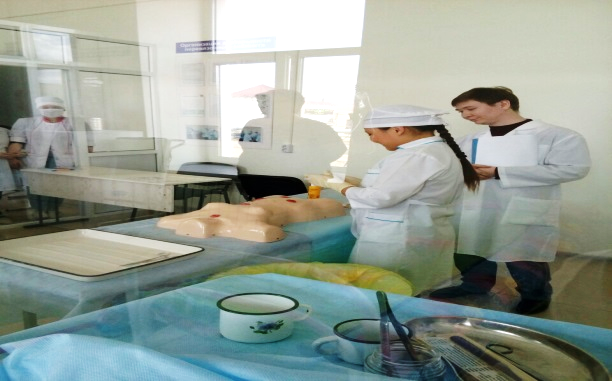 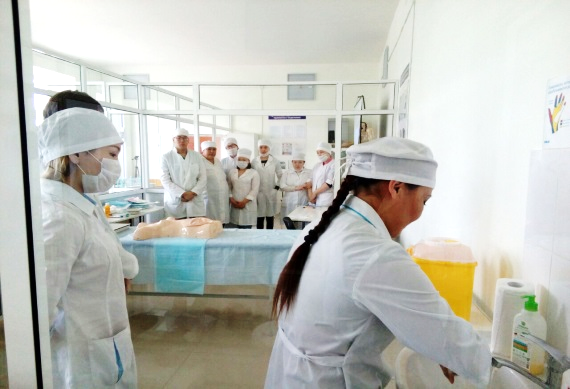 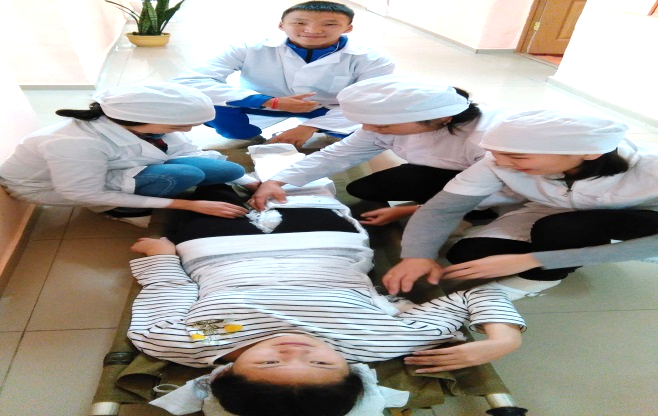 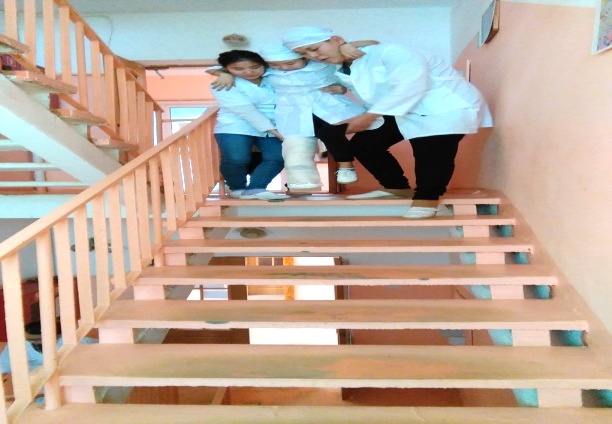 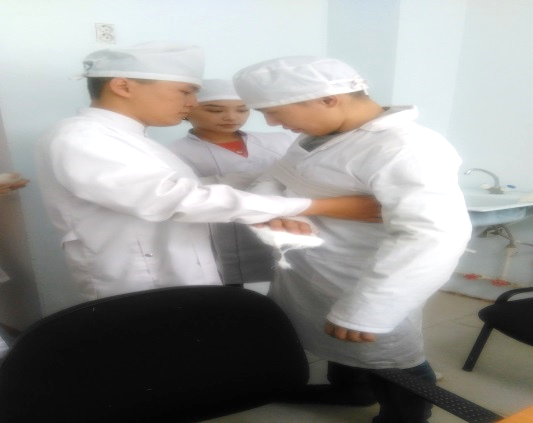 п/№Мероприятия или основные направления деятельностиЭтапы проектаСрокиЭтапы проектаСрокиЦель деятельности педагога, родителей и детейПлан реализации проекта подготовительного этапаПлан реализации проекта подготовительного этапаПлан реализации проекта подготовительного этапаПлан реализации проекта подготовительного этапаПлан реализации проекта подготовительного этапа1Составление сценария для проекта «Оказание первой помощи»02.10.21г – 01.03.22г.Цель: формировать знания и умения по оказанию первой помощи у студентов 1,2,3,4 курсов «Якутского медицинского колледжа»  Цель: формировать знания и умения по оказанию первой помощи у студентов 1,2,3,4 курсов «Якутского медицинского колледжа»  2Снятие различных видеороликов на тему «Оказание первой помощи» для нового поколения студентов «Якутского медицинского колледжа» 02.10.21г – 01.03.22г.Цель: уточнить и систематизировать знания и умения студентов о «Оказании первой помощи».Цель: уточнить и систематизировать знания и умения студентов о «Оказании первой помощи».3Обучение студентов (волонтеров) по проведению мастер-классов на тему «Оказание первой помощи» (Десмургия, базовая СЛР).  для школьников средней школы города Якутска.01.03.21г. 10.12.21г.Цель: Профориентационная работа среди школьников города Якутска. Цель: Профориентационная работа среди школьников города Якутска. 4Составление сценария видеороликов «Оказание первой помощи при различных повреждениях».01.03.21г.- 01.10.21г.Цель: воспитывать привычку правильно оказывать первую помощь, и правильно доносить информацию до пострадавшего. Цель: воспитывать привычку правильно оказывать первую помощь, и правильно доносить информацию до пострадавшего. План реализации проекта основного этапа.План реализации проекта основного этапа.План реализации проекта основного этапа.План реализации проекта основного этапа.План реализации проекта основного этапа.1Снятие видеороликов  «Оказание первой помощи».02.10.21г – 01.03.22г.Цель: прививать навыки здорового образа жизни, развивать гигиенические навыки. Навыки, и умения оказывать правильную первую помощь.Цель: прививать навыки здорового образа жизни, развивать гигиенические навыки. Навыки, и умения оказывать правильную первую помощь.Заключительный этапЗаключительный этапЗаключительный этапЗаключительный этапЗаключительный этап1Демонстрация готового материала. 01.10.2022г.Цель: анализ готового материала. Цель: анализ готового материала. №Наименование Кол-во(шт.)Цена за единицу(рубл.)Сумма (рубл.)1Бинты марлевые 7*14см.1003030002Бинты марлевые 5*10см. 1002020003Марлевые салфетки 16*141006060004Жгут резиновый «Эсмарха»1030030005Манекен для СЛР 5В процессе по гранту В процессе по гранту6Носилки санитарные складные 2300060007Носилки тканевые, для эвакуации пострадавших 2110022008Шина Крамера транспортная для нижних конечностей 530015009Шина Медплант ООО Комплект 33100930010Рука для отработки ПХО раны 1В процессе по грантуВ процессе по гранту11Нога для отработки ПХО раны1В процессе по грантуВ процессе по гранту12Манекен человека с различными ранами 1В процессе по грантуВ процессе по гранту13Т28 Манекен для удаления инородного тела из дыхательных путей у взрослого человека  2249004980014Видеокамера panasonik HC 50x, запись видео Full HD1250002500015Ноутбук xonor magikbook 1415000050000Итого 107.810157.800ОК3 Принимать решения в стандартных и нестандартных ситуациях и нести за них ответственность.ОК 6Работать в коллективе и в команде, эффективно общаться с коллегами, руководством, потребителями.ПК 2.1Представлять информацию в полном для пациента виде, объяснить ему суть вмешательств.ПК 2.2Осуществлять лечебно-диагностические вмешательства, взаимодействуя с участниками лечебного процесса.п/нп/нЭтапы занятия Этапы занятия Этапы занятия Время 11Организационная часть:-приветствие-проверка готовности аудитории и студентов к занятию-отметка отсутствующихОрганизационная часть:-приветствие-проверка готовности аудитории и студентов к занятию-отметка отсутствующихОрганизационная часть:-приветствие-проверка готовности аудитории и студентов к занятию-отметка отсутствующих2 мин.22Целевая установка:Создать проблемную ситуацию для подведения студентов к теме занятияОзнакомление с целью занятияЦелевая установка:Создать проблемную ситуацию для подведения студентов к теме занятияОзнакомление с целью занятияЦелевая установка:Создать проблемную ситуацию для подведения студентов к теме занятияОзнакомление с целью занятия2мин.33Актуализация базовых знаний Фронтальный опрос по теме (приложение №1)Актуализация базовых знаний Фронтальный опрос по теме (приложение №1)Актуализация базовых знаний Фронтальный опрос по теме (приложение №1)5 мин.77Практическая часть:Выполнение практических манипуляций:- Повязка «Дезо»;- Повязка «Уздечка»;- Черепашья расходящаяся повязка на коленный сустав;- Повязка «Варежка»;- Повязка «Перчатка»;- Крестообразная повязка на затылок;- колосовидная повязка на плечевой сустав;- Восьмиобразная повязка на голеностопный сустав;Практическая часть:Выполнение практических манипуляций:- Повязка «Дезо»;- Повязка «Уздечка»;- Черепашья расходящаяся повязка на коленный сустав;- Повязка «Варежка»;- Повязка «Перчатка»;- Крестообразная повязка на затылок;- колосовидная повязка на плечевой сустав;- Восьмиобразная повязка на голеностопный сустав;Практическая часть:Выполнение практических манипуляций:- Повязка «Дезо»;- Повязка «Уздечка»;- Черепашья расходящаяся повязка на коленный сустав;- Повязка «Варежка»;- Повязка «Перчатка»;- Крестообразная повязка на затылок;- колосовидная повязка на плечевой сустав;- Восьмиобразная повязка на голеностопный сустав;28мин.8РефлексияРефлексияРефлексия6мин.6мин.9Подведение итогов занятияПодведение итогов занятия2мин.2мин.2мин.№Основные этапы занятия времяцельДеятельность преподавателя Деятельность студента1Организационная часть   2 мин.Создание условий для учебной деятельности Контроль посещаемости. Приветствие преподавателя Оценка готовности к занятию аудитории, оценка внешнего вида студентов.Приветствие студентов Доклад дежурного.2Целевая установка    2 мин.Активизация мыслительной деятельности студентов, подготовка к формированию умений и навыков по теме занятия.Создает проблемную ситуацию для подведения студентов к теме занятия. Ознакомление с целью занятия.Включаются в активное сотрудничество с преподавателем, настраиваются на начало занятия. 3Актуализация базовых   знаний.Фронтальный опрос(приложение№1).   5 мин.Закрепление ранее полученных знаний для выполнения практических манипуляций.Преподаватель задает вопросы, с участием студентов дает ответы (приложение№1).Поиск ответов на базовые вопросы .Активное участие в диалоге с преподавателем.Взаимосвязь студентов друг с другом.4Практическая  частьВыполнение манипуляций:- Повязка «Дезо»;ПК 2.1,2.2ОК3,ОК6Повязка «Уздечка»;ПК2.1,2.2ОК3,ОК6Черепашья расходящаяся повязка на коленный сустав; ПК2.1,2.2ОК3,ОК6Повязка «Варежка»;ПК2.1,2.2ОК3,ОК6Повязка «Перчатка»; ПК2.1,2.2ОК3,ОК6Крестообразная повязка на затылок; ПК2.1,2.2ОК3,ОК6Колосовидная повязка на плечевой сустав; ПК2.1,2.2ОК3,ОК6Восьмиобразная повязка но голеностопный сустав; ПК2.1,2.2ОК3,ОК6 28 мин.Формирование профессиональной лексики, практических умений. Воображения, внимательности, способностей в области учебной деятельности. Раскрывает сущность и содержание практического занятия. Активное участие в диалоге с преподавателем.Взаимосвязь студентов друг с другом.7Рефлексия  6 мин.Закрепление знаний и умений.Создает условиядля анализа усвоения материала по вопросам:-достигли ли мы целей сегодняшнего занятия?-что нового узнали?-что понравилось?-Что не понравилось?-ваши предложения.Проводят анализ достижения целей занятия, оценивают новые информации, уровень проведения занятия..8Подведение итогов занятия2 мин.Развитие умения анализировать, навыка самоконтроля, стимулировать интерес к учебе, исправление ошибок.Выставляет полученный балл, оценивает активность каждого студентаРезюмирует совместное взаимодействие на данном занятии45 минут45 минут45 минут45 минут45 минут45 минут№ВопросОтвет1 Что такое асептика?Это комплекс мероприятий, направленных на предупреждение попадания микробов в рану, организм в целом.2Что такое антисептика?Это комплекс мероприятий, направленный на уничтожение или уменьшение количества микробов в ране или организме в целом. 3Что такое десмургия ?Это раздел хирургии, изучающий виды повязок, цели, с которыми накладывается повязка и способы их наложения. 4Что такое повязка? Это перевязочный материал, специальным образом закрепленный на поверхности тела. 5Что такое перевязка?Это процесс, состоящий из снятия старой повязки , обработки кожи вокруг раны, лечебных манипуляций в ране и наложения новой повязки.  6Повязка «Уздечка»используется при повреждении? При повреждении нижней челюсти, лица, лобной части головы. 7Повязка «Дезо»используется при повреждении?При повреждении плеча.ДействиеКритерий оценкиОтметка о выполненииДа/Нет Установить контакт с пациентом: поздороваться, представиться, обозначить свою роль. Сказать Попросить пациента представиться СказатьСверить ФИО пациента с медицинской документацией Сказать Сообщить пациенту о назначении врача СказатьОбъяснить ход и цель процедуры  СказатьУбедиться в наличии у пациента добровольного информированного согласия на предстоящую процедуру  СказатьПредложить или помочь пациенту занять удобное положение сидя  СказатьПодготовка к проведению процедуры Проверить целостность упаковки бинта ВыполнитьПроверить срок годности бинта ВыполнитьОбработать руки на гигиеническом уровнеСказатьНадеть одноразовый халат, колпак, маску,  надеть перчаткиВыполнитьВложить в подмышечную впадину валик из ваты, обернутый марлей ВыполнитьСогнуть предплечье в локтевом суставе под прямым углом.Выполнить Прижать предплечье к груди Выполнить Открыть бинт. Упаковку выбросить в мешок класса «А»ВыполнитьВзять начало бинта в левую руку, головку бинта в правую руку, так чтобы бинт легко разворачивалсяВыполнитьСделать два закрепляющих тура бинта по груди, больной руке в области плеча, спине и подмышечной впадине со стороны здоровой конечности.Выполнить Вести бинт через подмышечную впадину здоровой стороны по передней поверхности груди косо на надплечье больной стороны.ВыполнитьОпуститься вниз по задней поверхности больного плеча под локоть.ВыполнитьОбогнуть локтевой сустав и, поддерживая предплечье, направить бинт косо в подмышечную впадину здоровой стороны.ВыполнитьВести бинт из подмышечной впадины по спине на больное предплечье.ВыполнитьВести бинт с надплечья по передней поверхности больного плеча под локоть и обогнуть предплечье.ВыполнитьНаправить  бинт по спине в подмышечную впадину здоровой стороны.ВыполнитьПовторять туры бинта до полной фиксации плечаВыполнитьЗакончить повязку двумя закрепляющими турами по груди, больной руке в области плеча, спины.ВыполнитьЗавершение действияЗавершение действияЗавершение действияПроводить пациентаВыполнитьОбработать манипуляционный стол и кушетку (2-х кратным протиранием с интервалом 15 минут).ВыполнитьСнять перчатки выбросить в мешок класса «Б»ВыполнитьВымыть руки на гигиеническом уровне, осушить ВыполнитьДействиеКритерий оценкиОтметка о выполненииДа/НетУстановить контакт с пациентом: поздороваться, представиться, обозначить свою роль.Сказать Попросить пациента представиться Сказать Сверить ФИО пациента с медицинской документацией Сказать Сообщить пациенту о назначении врачаСказать Объяснить ход и цель процедуры  Сказать Убедиться в наличии у пациента добровольного информированного согласия на предстоящую процедуру  Сказать Предложить или помочь пациенту занять удобное положение (сидя)Сказать Подготовка к проведению процедурыПроверить целостность упаковки бинтаВыполнитьПроверить срок годности бинтаВыполнитьОбработать руки на гигиеническом уровнеВыполнитьНадеть одноразовый халат, колпак, маску,  надеть перчаткиВыполнить Открыть бинт. Упаковку выбросить в мешок класса «А»Выполнить Взять начало бинта в левую руку, головку бинта в правую. ВыполнитьСделать закрепляющий тур циркуляторным типом через лобную и затылочную область головы. ВыполнитьПродолжить вести бинт через затылок на подбородок и далее через затылочную область закрепляющий тур вокруг головы.ВыполнитьОпустить бинт на затылок, затем вести бинт вокруг подбородка, щек, лобной части головы и далее через затылок закрепляющий тур вокруг головы.ВыполнитьПовторить туры бинта, идущие на подбородок и вокруг головы.ВыполнитьЗафиксировать конец бинта на лобной части головы вне раневой поверхности.ВыполнитьЗавершение действияЗавершение действияЗавершение действияПроводить пациентаВыполнитьОбработать манипуляционный стол и кушетку (2-х кратным протиранием с интервалом 15 минут).ВыполнитьСнять перчатки выбросить в мешок класса «Б»ВыполнитьСнять одноразовый халат, колпак, маску выбросить в класс «А»ВыполнитьВымыть руки на гигиеническом уровне, осушитьВыполнитьДействиеКритерий оценкиОтметка о выполненииДа/НетУстановить контакт с пациентом: поздороваться, представиться, обозначить свою роль.Сказать Попросить пациента представиться Сказать Сверить ФИО пациента с медицинской документацией Сказать Сообщить пациенту о назначении врачаСказать Объяснить ход и цель процедуры  Сказать Убедиться в наличии у пациента добровольного информированного согласия на предстоящую процедуру  Сказать Предложить или помочь пациенту занять удобное положение (сидя)Сказать Подготовка к проведению процедурыПроверить целостность упаковки бинтаВыполнитьПроверить срок годности бинтаВыполнитьОбработать руки на гигиеническом уровнеВыполнитьНадеть одноразовый халат, колпак, маску,  надеть перчаткиВыполнить Открыть бинт. Упаковку выбросить в мешок класса «А»Выполнить Согнуть коленный сустав под углом 160 гр.ВыполнитьВзять начало бинта в левую руку, головку бинта в правую.ВыполнитьПриложить бинт к коленному суставу.ВыполнитьСделать 2 закрепляющих тура бинта вокруг коленного сустава.ВыполнитьПеревести бинт с коленного сустава на нижнюю треть бедра.ВыполнитьПересечь сгибательную поверхность коленного сустава и перейти поверхность коленного сустава и перейти на верзнюю треть голени.ВыполнитьПровести бинт с голени через подколенную ямку на бедро, прикрывая предыдущий тур на ½ ВыполнитьПеревести бинт с бедра через подключичную ямку на голень, прикрывая предыдущий тур на ½ ВыполнитьВести бинт поперечно на бедро и голень, перекрещиваясь в подколенной ямке.ВыполнитьЗакрепить повязку в нижней трети бедра.ВыполнитьРазрезать конец бинта и завязать конец на узел. Завершение действияЗавершение действияЗавершение действияПроводить пациентаВыполнитьОбработать манипуляционный стол и кушетку (2-х кратным протиранием с интервалом 15 минут).ВыполнитьСнять перчатки выбросить в мешок класса «Б»ВыполнитьСнять одноразовый халат, колпак, маску выбросить в класс «А»ВыполнитьВымыть руки на гигиеническом уровне, осушитьВыполнитьДействиеКритерий оценкиОтметка о выполненииДа/НетУстановить контакт с пациентом: поздороваться, представиться, обозначить свою роль.СказатьПопросить пациента представиться Сказать Сверить ФИО пациента с медицинской документацией Сказать Сообщить пациенту о назначении врачаСказать Объяснить ход и цель процедуры  Сказать Убедиться в наличии у пациента добровольного информированного согласия на предстоящую процедуру  Сказать Предложить или помочь пациенту занять удобное положение (сидя)Сказать Подготовка к проведению процедурыПроверить целостность упаковки бинтаВыполнитьПроверить срок годности бинтаВыполнитьОбработать руки на гигиеническом уровнеВыполнитьНадеть одноразовый халат, колпак, маску,  надеть перчаткиВыполнитьОткрыть бинт. Упаковку выбросить в мешок класса «А»	ВыполнитьПопросить пациента подложить под подбородок два пальца, чтобы не произошло сдавления гортани.ВыполнитьВзять начало бинта в левую руку, головку бинта в правую руку, так чтобы бинт легко разворачивалсяВыполнить Сделать первый циркулярный тур вокруг головы.Выполнить Провести косой тур выше и позади уха по затылку, вниз на шею.Выполнить Провести тур вокруг шеи, далее по затылку вверх.ВыполнитьПовторять все туры до тех пор, пока рана не будет закрытаВыполнитьЗавершение действияЗавершение действияЗавершение действияПроводить пациентаВыполнитьОбработать манипуляционный стол и кушетку (2-х кратным протиранием с интервалом 15 минут).ВыполнитьСнять перчатки выбросить в мешок класса «Б»ВыполнитьСнять одноразовый халат, колпак, маску выбросить в класс «А»ВыполнитьВымыть руки на гигиеническом уровне, осушитьВыполнитьДействиеКритерий оценкиОтметка о выполненииДа/НетУстановить контакт с пациентом: поздороваться, представиться, обозначить свою роль.СказатьПопросить пациента представиться СказатьСверить ФИО пациента с медицинской документацией СказатьСообщить пациенту о назначении врачаСказатьОбъяснить ход и цель процедуры  СказатьУбедиться в наличии у пациента добровольного информированного согласия на предстоящую процедуру  СказатьПредложить или помочь пациенту занять удобное положение (сидя)СказатьПодготовка к проведению процедуры Проверить целостность упаковки бинта ВыполнитьПроверить срок годности бинта ВыполнитьОбработать руки на гигиеническом уровнеВыполнитьНадеть одноразовый халат, колпак, маску,  надеть перчаткиВыполнитьОткрыть бинт. Упаковку выбросить в мешок класса «А»ВыполнитьПовернуть кисть пациента ладонью вниз.ВыполнитьВзять начало бинта в левую руку, головку бинта в правую руку ,так чтобы бинт легко разворачивалсяВыполнить Сделать циркулярный закрепляющий тур вокруг запястья.Выполнить Провести бинт косо по тыльной поверхности кисти к пальцевым фалангам.Выполнить Перекинуть бинт через пальцы и повести по ладонной поверхности вниз к запястью.ВыполнитьСделать несколько возвращающихся туров, пока не будет закрыта вся кисть.ВыполнитьСделать несколько поперечных туров.ВыполнитьЗабинтовать большой палец.ВыполнитьЗафиксировать повязку вокруг запястья ВыполнитьЗавершение действияЗавершение действияЗавершение действияПроводить пациентаВыполнитьОбработать манипуляционный стол и кушетку (2-х кратным протиранием с интервалом 15 минут).ВыполнитьСнять перчатки выбросить в мешок класса «Б»ВыполнитьСнять одноразовый халат, колпак, маску выбросить в класс «А»ВыполнитьВымыть руки на гигиеническом уровне, осушитьВыполнитьДействиеКритерий оценкиОтметка о выполненииДа/НетУстановить контакт с пациентом: поздороваться, представиться, обозначить свою роль.Сказать Попросить пациента представиться Сказать Сверить ФИО пациента с медицинской документацией Сказать Сообщить пациенту о назначении врачаСказать Объяснить ход и цель процедуры  Сказать Убедиться в наличии у пациента добровольного информированного согласия на предстоящую процедуру  Сказать Предложить или помочь пациенту занять удобное положение (сидя  или стоя).Сказать Подготовка к проведению процедуры Проверить целостность упаковки бинта ВыполнитьПроверить срок годности бинта ВыполнитьОбработать руки на гигиеническом уровнеВыполнитьНадеть одноразовый халат, колпак, маску,  надеть перчаткиВыполнитьОткрыть бинт. Упаковку выбросить в мешок класса «А»ВыполнитьВзять начало бинта в левую руку, головку бинта в правую руку, так чтобы бинт легко разворачивалсяВыполнитьСделать первый циркулярный тур над лодыжками.Выполнить Вести второй косой тур от лодыжки через тыл стопыВыполнить Вести третий циркулярный тур вокруг стопы(на уровне головок плюсневых костей).ВыполнитьВести четвертый косой тур от подошвы через тыл стопы к лодыжке.ВыполнитьСделать далее восьмиобразные ходы.ВыполнитьЗакончить повязку циркулярным туром над лодыжкой, закрепив ее.ВыполнитьЗавершение действияЗавершение действияЗавершение действияПроводить пациентаВыполнитьОбработать манипуляционный стол и кушетку (2-х кратным протиранием с интервалом 15 минут).ВыполнитьСнять перчатки выбросить в мешок класса «Б»ВыполнитьСнять одноразовый халат, колпак, маску выбросить в класс «А»ВыполнитьВымыть руки на гигиеническом уровне, осушитьВыполнитьДействиеКритерий оценкиОтметка о выполненииДа/НетУстановить контакт с пациентом: поздороваться, представиться, обозначить свою роль.СказатьПопросить пациента представиться СказатьСверить ФИО пациента с медицинской документацией СказатьСообщить пациенту о назначении врачаСказатьОбъяснить ход и цель процедуры  СказатьУбедиться в наличии у пациента добровольного информированного согласия на предстоящую процедуру  СказатьПредложить или помочь пациенту занять удобное положение (сидя  или стоя)СказатьПодготовка к проведению процедуры Проверить целостность упаковки бинта ВыполнитьПроверить срок годности бинта ВыполнитьОбработать руки на гигиеническом уровнеВыполнитьНадеть одноразовый халат, колпак, маску,  надеть перчаткиВыполнитьОткрыть бинт. Упаковку выбросить в мешок класса «А»ВыполнитьПовернуть кисть пациента ладонью вниз.ВыполнитьВзять начало бинта в левую руку, головку бинта в правую руку, так чтобы бинт легко разворачивалсяВыполнить Сделать первый циркулярный тур вокруг запястья (зафиксировать повязку).Выполнить Начать повязку на левой руке с пятого пальца, на правой –с первого.Выполнить Провести второй косой тур бинта по тыльной стороне кисти и ногтевой фаланге соответствующего пальца.ВыполнитьСделать 3-5 спиральных туров от конца пальца до основания.ВыполнитьВести шестой косой тур от основания пальца через тыл кисти на запястье ВыполнитьЧередовать ходы бинта, пока не забинтуются все пальцы.ВыполнитьЗакончить повязку циркулярным туром вокруг запястья.ВыполнитьЗавершение действияЗавершение действияЗавершение действияПроводить пациентаВыполнитьОбработать манипуляционный стол и кушетку (2-х кратным протиранием с интервалом 15 минут).ВыполнитьСнять перчатки выбросить в мешок класса «Б»ВыполнитьСнять одноразовый халат, колпак, маску выбросить в класс «А»ВыполнитьВымыть руки на гигиеническом уровне, осушитьВыполнитьДействиеКритерий оценкиОтметка о выполненииДа/НетУстановить контакт с пациентом: поздороваться, представиться, обозначить свою роль.СказатьПопросить пациента представиться СказатьСверить ФИО пациента с медицинской документацией СказатьСообщить пациенту о назначении врача СказатьОбъяснить ход и цель процедуры  СказатьУбедиться в наличии у пациента добровольного информированного согласия на предстоящую процедуру  СказатьПредложить или помочь пациенту занять удобное положение сидя  или стоя СказатьПодготовка к проведению процедуры Проверить целостность упаковки бинта ВыполнитьПроверить срок годности бинта ВыполнитьОбработать руки на гигиеническом уровнеВыполнитьНадеть одноразовый халат, колпак, маску,  надеть перчаткиВыполнитьОткрыть бинт. Упаковку выбросить в мешок класса «А»ВыполнитьВзять начало бинта в левую руку, головку бинта- в правую,так чтобы бинт легко разворачивалсяВыполнитьОпустить конечность вдоль туловища.ВыполнитьПриложить бинт к нижней трети плеча(правая рука бинтуется слева направо, левая – справа налево).ВыполнитьВести бинт с плеча на грудь в здоровую подмышечную впадину, сзади по спине и снова- на плечо.ВыполнитьОбвести бинт вокруг плеча, закрывая каждый предыдущий тур на 2/3 ширины бинта.ВыполнитьПовторять ходы бинта, поднимаясь с плеча к плечевому суставу, пока не закроется вся раневая поверхность.ВыполнитьЗафиксировать повязку, прикрепив конец бинта булавкойВыполнитьЗавершение действияЗавершение действияЗавершение действияПроводить пациентаВыполнитьОбработать манипуляционный стол и кушетку (2-х кратным протиранием с интервалом 15 минут).ВыполнитьСнять перчатки выбросить в мешок класса «Б»ВыполнитьСнять одноразовый халат, колпак, маску выбросить в класс «А»ВыполнитьВымыть руки на гигиеническом уровне, осушитьВыполнить№ФИОгруппаОпросЗадачиАктивность в процессе занятия Общий балл12345678№БаллыОшибки Оценка Примечания 1100%-90%0-3«Отлично»289%-80%4-6«Хорошо»3 79%-70%7-9«Удовлетворительно»469%9 «Неудовлетворительно» 